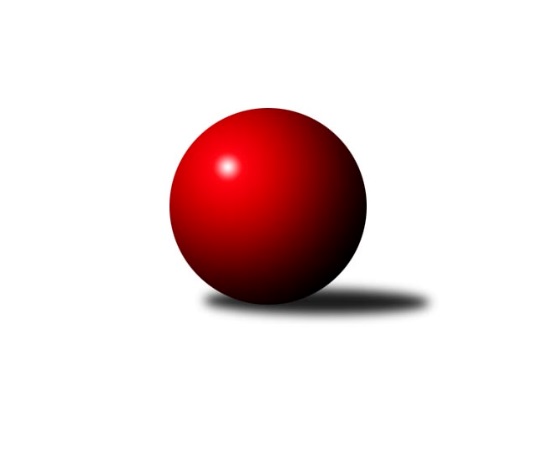 Č.11Ročník 2019/2020	23.5.2024 Středočeský krajský přebor I. třídy 2019/2020Statistika 11. kolaTabulka družstev:		družstvo	záp	výh	rem	proh	skore	sety	průměr	body	plné	dorážka	chyby	1.	KK Kosmonosy B	10	10	0	0	60.0 : 20.0 	(74.5 : 45.5)	2556	20	1774	782	37.7	2.	TJ Sokol Červené Pečky A	10	8	0	2	55.5 : 24.5 	(71.5 : 48.5)	2498	16	1751	747	36.9	3.	KK SDS Sadská B	10	6	1	3	45.0 : 35.0 	(69.5 : 50.5)	2474	13	1735	738	39.2	4.	TJ Sokol Kostelec nad Černými lesy A	10	5	2	3	45.0 : 35.0 	(62.5 : 57.5)	2477	12	1711	766	41.9	5.	KK Jiří Poděbrady B	10	4	0	6	40.0 : 40.0 	(64.5 : 55.5)	2476	8	1731	745	39.4	6.	KK Vlašim B	10	4	0	6	37.5 : 42.5 	(55.5 : 64.5)	2451	8	1723	727	54	7.	TJ Sokol Tehovec B	10	3	2	5	32.5 : 47.5 	(53.0 : 67.0)	2425	8	1696	729	48.7	8.	TJ Sokol Kolín B	10	2	3	5	31.0 : 49.0 	(49.0 : 71.0)	2328	7	1662	666	57.4	9.	TJ Kovohutě Příbram B	10	3	1	6	31.0 : 49.0 	(48.5 : 71.5)	2387	7	1680	707	53.3	10.	TJ Sparta Kutná Hora B	10	3	0	7	30.0 : 50.0 	(50.0 : 70.0)	2405	6	1682	723	50.4	11.	TJ Sokol Benešov C	10	2	1	7	32.5 : 47.5 	(61.5 : 58.5)	2432	5	1698	733	52.6Tabulka doma:		družstvo	záp	výh	rem	proh	skore	sety	průměr	body	maximum	minimum	1.	KK Kosmonosy B	10	10	0	0	60.0 : 20.0 	(74.5 : 45.5)	2556	20	2641	2475	2.	TJ Sokol Červené Pečky A	4	4	0	0	25.0 : 7.0 	(30.0 : 18.0)	2536	8	2580	2500	3.	KK SDS Sadská B	5	4	0	1	27.0 : 13.0 	(39.0 : 21.0)	2601	8	2694	2522	4.	KK Vlašim B	6	4	0	2	30.5 : 17.5 	(39.5 : 32.5)	2429	8	2473	2394	5.	KK Jiří Poděbrady B	4	3	0	1	22.0 : 10.0 	(30.5 : 17.5)	2596	6	2644	2519	6.	TJ Sokol Kostelec nad Černými lesy A	4	3	0	1	22.0 : 10.0 	(28.5 : 19.5)	2458	6	2528	2390	7.	TJ Sparta Kutná Hora B	4	3	0	1	20.0 : 12.0 	(28.0 : 20.0)	2572	6	2734	2414	8.	TJ Sokol Kolín B	5	2	2	1	23.0 : 17.0 	(32.0 : 28.0)	2386	6	2449	2334	9.	TJ Sokol Tehovec B	5	2	2	1	22.0 : 18.0 	(31.5 : 28.5)	2475	6	2556	2414	10.	TJ Kovohutě Příbram B	3	2	1	0	15.0 : 9.0 	(20.0 : 16.0)	2356	5	2397	2314	11.	TJ Sokol Benešov C	5	2	0	3	20.5 : 19.5 	(34.5 : 25.5)	2444	4	2555	2345Tabulka venku:		družstvo	záp	výh	rem	proh	skore	sety	průměr	body	maximum	minimum	1.	TJ Sokol Červené Pečky A	6	4	0	2	30.5 : 17.5 	(41.5 : 30.5)	2492	8	2546	2390	2.	TJ Sokol Kostelec nad Černými lesy A	6	2	2	2	23.0 : 25.0 	(34.0 : 38.0)	2480	6	2520	2439	3.	KK SDS Sadská B	5	2	1	2	18.0 : 22.0 	(30.5 : 29.5)	2448	5	2501	2403	4.	TJ Sokol Tehovec B	5	1	0	4	10.5 : 29.5 	(21.5 : 38.5)	2412	2	2540	2335	5.	KK Jiří Poděbrady B	6	1	0	5	18.0 : 30.0 	(34.0 : 38.0)	2475	2	2586	2299	6.	TJ Kovohutě Příbram B	7	1	0	6	16.0 : 40.0 	(28.5 : 55.5)	2391	2	2503	2261	7.	TJ Sokol Benešov C	5	0	1	4	12.0 : 28.0 	(27.0 : 33.0)	2429	1	2549	2314	8.	TJ Sokol Kolín B	5	0	1	4	8.0 : 32.0 	(17.0 : 43.0)	2317	1	2389	2220	9.	KK Kosmonosy B	0	0	0	0	0.0 : 0.0 	(0.0 : 0.0)	0	0	0	0	10.	KK Vlašim B	4	0	0	4	7.0 : 25.0 	(16.0 : 32.0)	2456	0	2565	2307	11.	TJ Sparta Kutná Hora B	6	0	0	6	10.0 : 38.0 	(22.0 : 50.0)	2378	0	2427	2295Tabulka podzimní části:		družstvo	záp	výh	rem	proh	skore	sety	průměr	body	doma	venku	1.	KK Kosmonosy B	10	10	0	0	60.0 : 20.0 	(74.5 : 45.5)	2556	20 	10 	0 	0 	0 	0 	0	2.	TJ Sokol Červené Pečky A	10	8	0	2	55.5 : 24.5 	(71.5 : 48.5)	2498	16 	4 	0 	0 	4 	0 	2	3.	KK SDS Sadská B	10	6	1	3	45.0 : 35.0 	(69.5 : 50.5)	2474	13 	4 	0 	1 	2 	1 	2	4.	TJ Sokol Kostelec nad Černými lesy A	10	5	2	3	45.0 : 35.0 	(62.5 : 57.5)	2477	12 	3 	0 	1 	2 	2 	2	5.	KK Jiří Poděbrady B	10	4	0	6	40.0 : 40.0 	(64.5 : 55.5)	2476	8 	3 	0 	1 	1 	0 	5	6.	KK Vlašim B	10	4	0	6	37.5 : 42.5 	(55.5 : 64.5)	2451	8 	4 	0 	2 	0 	0 	4	7.	TJ Sokol Tehovec B	10	3	2	5	32.5 : 47.5 	(53.0 : 67.0)	2425	8 	2 	2 	1 	1 	0 	4	8.	TJ Sokol Kolín B	10	2	3	5	31.0 : 49.0 	(49.0 : 71.0)	2328	7 	2 	2 	1 	0 	1 	4	9.	TJ Kovohutě Příbram B	10	3	1	6	31.0 : 49.0 	(48.5 : 71.5)	2387	7 	2 	1 	0 	1 	0 	6	10.	TJ Sparta Kutná Hora B	10	3	0	7	30.0 : 50.0 	(50.0 : 70.0)	2405	6 	3 	0 	1 	0 	0 	6	11.	TJ Sokol Benešov C	10	2	1	7	32.5 : 47.5 	(61.5 : 58.5)	2432	5 	2 	0 	3 	0 	1 	4Tabulka jarní části:		družstvo	záp	výh	rem	proh	skore	sety	průměr	body	doma	venku	1.	TJ Sokol Tehovec B	0	0	0	0	0.0 : 0.0 	(0.0 : 0.0)	0	0 	0 	0 	0 	0 	0 	0 	2.	TJ Sokol Benešov C	0	0	0	0	0.0 : 0.0 	(0.0 : 0.0)	0	0 	0 	0 	0 	0 	0 	0 	3.	KK SDS Sadská B	0	0	0	0	0.0 : 0.0 	(0.0 : 0.0)	0	0 	0 	0 	0 	0 	0 	0 	4.	TJ Sokol Kolín B	0	0	0	0	0.0 : 0.0 	(0.0 : 0.0)	0	0 	0 	0 	0 	0 	0 	0 	5.	KK Kosmonosy B	0	0	0	0	0.0 : 0.0 	(0.0 : 0.0)	0	0 	0 	0 	0 	0 	0 	0 	6.	TJ Kovohutě Příbram B	0	0	0	0	0.0 : 0.0 	(0.0 : 0.0)	0	0 	0 	0 	0 	0 	0 	0 	7.	KK Vlašim B	0	0	0	0	0.0 : 0.0 	(0.0 : 0.0)	0	0 	0 	0 	0 	0 	0 	0 	8.	TJ Sokol Červené Pečky A	0	0	0	0	0.0 : 0.0 	(0.0 : 0.0)	0	0 	0 	0 	0 	0 	0 	0 	9.	TJ Sokol Kostelec nad Černými lesy A	0	0	0	0	0.0 : 0.0 	(0.0 : 0.0)	0	0 	0 	0 	0 	0 	0 	0 	10.	TJ Sparta Kutná Hora B	0	0	0	0	0.0 : 0.0 	(0.0 : 0.0)	0	0 	0 	0 	0 	0 	0 	0 	11.	KK Jiří Poděbrady B	0	0	0	0	0.0 : 0.0 	(0.0 : 0.0)	0	0 	0 	0 	0 	0 	0 	0 Zisk bodů pro družstvo:		jméno hráče	družstvo	body	zápasy	v %	dílčí body	sety	v %	1.	Jan Renka ml.	KK SDS Sadská B 	9	/	10	(90%)	18	/	20	(90%)	2.	Věroslav Řípa 	KK Kosmonosy B 	9	/	10	(90%)	16	/	20	(80%)	3.	Pavel Hietenbal 	TJ Sokol Červené Pečky A 	8.5	/	10	(85%)	15	/	20	(75%)	4.	Petr Kříž 	TJ Kovohutě Příbram B 	8	/	8	(100%)	13	/	16	(81%)	5.	Jiří Řehoř 	KK Kosmonosy B 	8	/	8	(100%)	13	/	16	(81%)	6.	David Novák 	TJ Sokol Kostelec nad Černými lesy A 	8	/	9	(89%)	16	/	18	(89%)	7.	Simona Kačenová 	KK Vlašim B 	7.5	/	9	(83%)	12	/	18	(67%)	8.	Dušan Richter 	KK Jiří Poděbrady B 	7	/	8	(88%)	10.5	/	16	(66%)	9.	Jaroslav Kazda 	KK Jiří Poděbrady B 	7	/	9	(78%)	15	/	18	(83%)	10.	Agaton Plaňanský ml.	TJ Sokol Červené Pečky A 	7	/	10	(70%)	12	/	20	(60%)	11.	Jan Cukr 	TJ Sokol Tehovec B 	7	/	10	(70%)	11.5	/	20	(58%)	12.	Miroslav Drábek 	TJ Sokol Benešov C 	6.5	/	8	(81%)	12	/	16	(75%)	13.	Miroslav Pessr 	KK Vlašim B 	6	/	8	(75%)	9	/	16	(56%)	14.	Martin Malkovský 	TJ Sokol Kostelec nad Černými lesy A 	6	/	8	(75%)	8	/	16	(50%)	15.	Ladislav Kalous 	TJ Sokol Benešov C 	6	/	9	(67%)	13	/	18	(72%)	16.	Antonín Smrček 	TJ Sokol Červené Pečky A 	6	/	9	(67%)	12	/	18	(67%)	17.	Michal Brachovec 	TJ Sokol Kostelec nad Černými lesy A 	6	/	10	(60%)	14	/	20	(70%)	18.	Pavel Kořínek 	TJ Sokol Červené Pečky A 	6	/	10	(60%)	14	/	20	(70%)	19.	Karel Drábek 	TJ Sokol Benešov C 	6	/	10	(60%)	13	/	20	(65%)	20.	Marie Šturmová 	KK SDS Sadská B 	6	/	10	(60%)	12.5	/	20	(63%)	21.	Vladimír Klindera 	KK Jiří Poděbrady B 	6	/	10	(60%)	10	/	20	(50%)	22.	Václav Kodet 	TJ Kovohutě Příbram B 	6	/	10	(60%)	9.5	/	20	(48%)	23.	Pavel Zimmerhakl 	KK Kosmonosy B 	5	/	6	(83%)	8	/	12	(67%)	24.	Adéla Čákorová 	TJ Sokol Tehovec B 	5	/	7	(71%)	10	/	14	(71%)	25.	Ondrej Troják 	KK Kosmonosy B 	5	/	7	(71%)	9	/	14	(64%)	26.	Vladislav Pessr 	KK Vlašim B 	5	/	8	(63%)	11	/	16	(69%)	27.	Břetislav Vystrčil 	KK Kosmonosy B 	5	/	8	(63%)	10	/	16	(63%)	28.	Karel Dvořák 	TJ Sokol Červené Pečky A 	5	/	8	(63%)	9	/	16	(56%)	29.	Jonatán Mensatoris 	TJ Sokol Kolín B 	5	/	8	(63%)	8	/	16	(50%)	30.	Jiří Miláček 	KK SDS Sadská B 	5	/	9	(56%)	11	/	18	(61%)	31.	Jan Volhejn 	TJ Sokol Tehovec B 	5	/	9	(56%)	9	/	18	(50%)	32.	Jaroslav Hojka 	KK SDS Sadská B 	5	/	10	(50%)	11	/	20	(55%)	33.	Jiří Plešingr 	TJ Sokol Červené Pečky A 	5	/	10	(50%)	6.5	/	20	(33%)	34.	Ladislav Hetcl ml.	TJ Sokol Kolín B 	4	/	6	(67%)	6.5	/	12	(54%)	35.	Vojtěch Bulíček 	TJ Sparta Kutná Hora B 	4	/	7	(57%)	7.5	/	14	(54%)	36.	Dalibor Mierva 	TJ Sokol Kolín B 	4	/	7	(57%)	7	/	14	(50%)	37.	Václav Pufler 	TJ Sparta Kutná Hora B 	4	/	8	(50%)	8	/	16	(50%)	38.	Lenka Klimčáková 	TJ Sparta Kutná Hora B 	4	/	8	(50%)	8	/	16	(50%)	39.	Luboš Zajíček 	KK Vlašim B 	4	/	8	(50%)	6	/	16	(38%)	40.	Jan Svoboda 	KK SDS Sadská B 	4	/	9	(44%)	10	/	18	(56%)	41.	Hana Mlejnková 	KK Kosmonosy B 	4	/	9	(44%)	9	/	18	(50%)	42.	Václav Šefl 	TJ Kovohutě Příbram B 	4	/	10	(40%)	8	/	20	(40%)	43.	Václav Pufler 	TJ Sparta Kutná Hora B 	4	/	10	(40%)	8	/	20	(40%)	44.	Jiří Chaloupka 	TJ Sokol Tehovec B 	3.5	/	10	(35%)	8	/	20	(40%)	45.	Ladislav Hetcl st.	TJ Sokol Kolín B 	3	/	4	(75%)	6	/	8	(75%)	46.	Ondřej Majerčík 	KK Kosmonosy B 	3	/	5	(60%)	6	/	10	(60%)	47.	Pavel Vojta 	KK Vlašim B 	3	/	5	(60%)	6	/	10	(60%)	48.	Veronika Šatavová 	TJ Sokol Kostelec nad Černými lesy A 	3	/	5	(60%)	5.5	/	10	(55%)	49.	Josef Mikoláš 	TJ Sokol Kolín B 	3	/	5	(60%)	5.5	/	10	(55%)	50.	Karel Hašek 	TJ Sokol Benešov C 	3	/	6	(50%)	7	/	12	(58%)	51.	Jiří Šafránek 	KK Jiří Poděbrady B 	3	/	6	(50%)	6	/	12	(50%)	52.	Patrik Matějček 	TJ Sokol Kostelec nad Černými lesy A 	3	/	7	(43%)	7	/	14	(50%)	53.	Lukáš Vacek 	TJ Sokol Kolín B 	3	/	7	(43%)	7	/	14	(50%)	54.	Pavel Holoubek 	TJ Sokol Kolín B 	3	/	8	(38%)	5	/	16	(31%)	55.	František Pícha 	KK Vlašim B 	3	/	9	(33%)	5.5	/	18	(31%)	56.	Jaroslav Chmel 	TJ Kovohutě Příbram B 	3	/	10	(30%)	9	/	20	(45%)	57.	Miloslav Budský 	TJ Sokol Kostelec nad Černými lesy A 	3	/	10	(30%)	6	/	20	(30%)	58.	Karel Palát 	TJ Sokol Benešov C 	3	/	10	(30%)	6	/	20	(30%)	59.	Jaroslav Čermák 	TJ Sparta Kutná Hora B 	2	/	2	(100%)	4	/	4	(100%)	60.	František Tesař 	TJ Sparta Kutná Hora B 	2	/	2	(100%)	4	/	4	(100%)	61.	Jan Kumstát 	TJ Sokol Červené Pečky A 	2	/	2	(100%)	3	/	4	(75%)	62.	Václav Anděl 	KK Jiří Poděbrady B 	2	/	3	(67%)	4	/	6	(67%)	63.	Petra Gütterová 	KK Jiří Poděbrady B 	2	/	4	(50%)	3	/	8	(38%)	64.	Jan Poláček 	KK Jiří Poděbrady B 	2	/	6	(33%)	7	/	12	(58%)	65.	Zdeněk Lukáš 	TJ Kovohutě Příbram B 	2	/	6	(33%)	3	/	12	(25%)	66.	Martin Vaněk 	TJ Sparta Kutná Hora B 	2	/	6	(33%)	2	/	12	(17%)	67.	Ondřej Šustr 	KK Jiří Poděbrady B 	2	/	8	(25%)	5	/	16	(31%)	68.	Tomáš Vavřinec 	TJ Sokol Tehovec B 	2	/	9	(22%)	7	/	18	(39%)	69.	Jiří Halfar 	TJ Sparta Kutná Hora B 	2	/	9	(22%)	6.5	/	18	(36%)	70.	Josef Matoušek 	TJ Sokol Benešov C 	2	/	9	(22%)	6	/	18	(33%)	71.	Marek Beňo 	TJ Sokol Kostelec nad Černými lesy A 	1	/	1	(100%)	2	/	2	(100%)	72.	Jan Renka st.	KK SDS Sadská B 	1	/	1	(100%)	2	/	2	(100%)	73.	Jan Šafránek 	KK Jiří Poděbrady B 	1	/	2	(50%)	3	/	4	(75%)	74.	Natálie Krupková 	TJ Sokol Kolín B 	1	/	2	(50%)	2	/	4	(50%)	75.	Vladislav Tajč 	KK Kosmonosy B 	1	/	2	(50%)	1	/	4	(25%)	76.	Miroslav Šplíchal 	TJ Sokol Kostelec nad Černými lesy A 	1	/	4	(25%)	3	/	8	(38%)	77.	Ladislav Žebrakovský 	TJ Sokol Benešov C 	1	/	5	(20%)	4	/	10	(40%)	78.	Luboš Trna 	KK Vlašim B 	1	/	5	(20%)	4	/	10	(40%)	79.	Jakub Vachta 	TJ Sokol Kolín B 	1	/	5	(20%)	2	/	10	(20%)	80.	Tomáš Bílek 	TJ Sokol Tehovec B 	1	/	6	(17%)	4.5	/	12	(38%)	81.	Miloš Lédl 	KK SDS Sadská B 	1	/	6	(17%)	4	/	12	(33%)	82.	Milena Čapková 	TJ Kovohutě Příbram B 	1	/	7	(14%)	4	/	14	(29%)	83.	Vojtěch Stárek 	TJ Sokol Kostelec nad Černými lesy A 	0	/	1	(0%)	1	/	2	(50%)	84.	Miloš Brenning 	TJ Kovohutě Příbram B 	0	/	1	(0%)	1	/	2	(50%)	85.	Klára Světlá 	TJ Sokol Tehovec B 	0	/	1	(0%)	1	/	2	(50%)	86.	Marek Vyskočil 	TJ Sokol Benešov C 	0	/	1	(0%)	0	/	2	(0%)	87.	Stanislav Stejskal 	KK Jiří Poděbrady B 	0	/	1	(0%)	0	/	2	(0%)	88.	David Dvořák 	TJ Sokol Benešov C 	0	/	1	(0%)	0	/	2	(0%)	89.	František Zahajský 	TJ Sokol Kostelec nad Černými lesy A 	0	/	1	(0%)	0	/	2	(0%)	90.	Jaroslava Soukenková 	TJ Sokol Kostelec nad Černými lesy A 	0	/	1	(0%)	0	/	2	(0%)	91.	Tomáš Zvoníček 	KK Jiří Poděbrady B 	0	/	1	(0%)	0	/	2	(0%)	92.	Lubomír Mareček 	TJ Sokol Kolín B 	0	/	1	(0%)	0	/	2	(0%)	93.	Marek Čejka 	TJ Sokol Kolín B 	0	/	1	(0%)	0	/	2	(0%)	94.	Martin Houfek 	KK Jiří Poděbrady B 	0	/	2	(0%)	1	/	4	(25%)	95.	Jiří Řehoř 	KK Kosmonosy B 	0	/	2	(0%)	1	/	4	(25%)	96.	Pavel Vykouk 	KK Vlašim B 	0	/	2	(0%)	0	/	4	(0%)	97.	Vítězslav Hampl 	TJ Sokol Kostelec nad Černými lesy A 	0	/	3	(0%)	0	/	6	(0%)	98.	Miloslav Dlabač 	TJ Sokol Tehovec B 	0	/	4	(0%)	0	/	8	(0%)	99.	Aleš Vykouk 	KK Vlašim B 	0	/	5	(0%)	2	/	10	(20%)	100.	Jan Suchánek 	KK SDS Sadská B 	0	/	5	(0%)	1	/	10	(10%)	101.	Vladimír Pergl 	TJ Kovohutě Příbram B 	0	/	6	(0%)	1	/	12	(8%)	102.	Rudolf Zborník 	TJ Sokol Kolín B 	0	/	6	(0%)	0	/	12	(0%)	103.	Jiří Kavalír 	TJ Sparta Kutná Hora B 	0	/	7	(0%)	2	/	14	(14%)Průměry na kuželnách:		kuželna	průměr	plné	dorážka	chyby	výkon na hráče	1.	Poděbrady, 1-4	2544	1765	779	39.2	(424.1)	2.	TJ Sparta Kutná Hora, 1-4	2523	1751	771	49.5	(420.5)	3.	KK Kosmonosy, 3-6	2506	1745	761	43.0	(417.8)	4.	TJ Sokol Červené Pečky, 1-2	2461	1712	748	38.1	(410.2)	5.	TJ Sokol Tehovec, 1-2	2448	1700	747	45.6	(408.0)	6.	TJ Sokol Kostelec nad Černými lesy, 1-4	2439	1702	737	43.3	(406.6)	7.	Benešov, 1-4	2435	1724	710	56.1	(405.8)	8.	Spartak Vlašim, 1-2	2413	1697	716	53.5	(402.3)	9.	TJ Sokol Kolín, 1-2	2392	1695	697	53.9	(398.7)	10.	TJ Kovohutě Příbram, 1-2	2317	1646	670	51.0	(386.2)	11.	- volno -, 1-4	0	0	0	0.0	(0.0)Nejlepší výkony na kuželnách:Poděbrady, 1-4KK SDS Sadská B	2694	11. kolo	Jan Renka st.	KK SDS Sadská B	480	11. koloKK Jiří Poděbrady B	2644	8. kolo	Jan Renka ml.	KK SDS Sadská B	474	11. koloKK SDS Sadská B	2633	3. kolo	Dušan Richter 	KK Jiří Poděbrady B	473	4. koloKK SDS Sadská B	2627	4. kolo	Jaroslav Kazda 	KK Jiří Poděbrady B	472	8. koloKK Jiří Poděbrady B	2616	4. kolo	Jaroslav Kazda 	KK Jiří Poděbrady B	470	11. koloKK Jiří Poděbrady B	2603	10. kolo	Marie Šturmová 	KK SDS Sadská B	468	11. koloKK Jiří Poděbrady B	2586	11. kolo	Dušan Richter 	KK Jiří Poděbrady B	468	6. koloTJ Sokol Tehovec B	2540	6. kolo	Jiří Šafránek 	KK Jiří Poděbrady B	467	10. koloKK Vlašim B	2531	8. kolo	Jan Renka ml.	KK SDS Sadská B	466	4. koloKK SDS Sadská B	2531	6. kolo	Jaroslav Hojka 	KK SDS Sadská B	465	3. koloTJ Sparta Kutná Hora, 1-4TJ Sparta Kutná Hora B	2734	7. kolo	František Tesař 	TJ Sparta Kutná Hora B	521	5. koloTJ Sparta Kutná Hora B	2591	5. kolo	František Tesař 	TJ Sparta Kutná Hora B	507	7. koloTJ Sokol Benešov C	2549	5. kolo	Jaroslav Čermák 	TJ Sparta Kutná Hora B	497	5. koloTJ Sparta Kutná Hora B	2547	9. kolo	Václav Pufler 	TJ Sparta Kutná Hora B	473	7. koloKK Jiří Poděbrady B	2536	9. kolo	Karel Drábek 	TJ Sokol Benešov C	470	5. koloTJ Kovohutě Příbram B	2457	2. kolo	Vojtěch Bulíček 	TJ Sparta Kutná Hora B	467	7. koloTJ Sparta Kutná Hora B	2414	2. kolo	Dušan Richter 	KK Jiří Poděbrady B	464	9. koloTJ Sokol Kolín B	2357	7. kolo	Jaroslav Kazda 	KK Jiří Poděbrady B	445	9. kolo		. kolo	Josef Mikoláš 	TJ Sokol Kolín B	443	7. kolo		. kolo	Ladislav Hetcl ml.	TJ Sokol Kolín B	443	7. koloKK Kosmonosy, 3-6KK Kosmonosy B	2641	5. kolo	Břetislav Vystrčil 	KK Kosmonosy B	485	5. koloKK Kosmonosy B	2595	8. kolo	Pavel Hietenbal 	TJ Sokol Červené Pečky A	477	4. koloKK Kosmonosy B	2592	6. kolo	Věroslav Řípa 	KK Kosmonosy B	477	8. koloKK Kosmonosy B	2585	10. kolo	Ondrej Troják 	KK Kosmonosy B	472	1. koloKK Vlašim B	2565	10. kolo	Jaroslav Kazda 	KK Jiří Poděbrady B	468	5. koloKK Kosmonosy B	2556	1. kolo	Věroslav Řípa 	KK Kosmonosy B	463	6. koloKK Kosmonosy B	2555	4. kolo	Karel Dvořák 	TJ Sokol Červené Pečky A	462	4. koloKK Kosmonosy B	2552	3. kolo	Jiří Řehoř 	KK Kosmonosy B	457	4. koloTJ Sokol Červené Pečky A	2546	4. kolo	Břetislav Vystrčil 	KK Kosmonosy B	454	6. koloKK Kosmonosy B	2516	11. kolo	Michal Brachovec 	TJ Sokol Kostelec nad Černými lesy A	454	6. koloTJ Sokol Červené Pečky, 1-2TJ Sokol Červené Pečky A	2580	8. kolo	Pavel Hietenbal 	TJ Sokol Červené Pečky A	460	8. koloTJ Sokol Červené Pečky A	2559	6. kolo	Agaton Plaňanský ml.	TJ Sokol Červené Pečky A	458	2. koloTJ Sokol Červené Pečky A	2505	11. kolo	Antonín Smrček 	TJ Sokol Červené Pečky A	457	6. koloTJ Sokol Červené Pečky A	2500	2. kolo	Pavel Hietenbal 	TJ Sokol Červené Pečky A	451	11. koloKK Jiří Poděbrady B	2466	2. kolo	Antonín Smrček 	TJ Sokol Červené Pečky A	449	11. koloTJ Sparta Kutná Hora B	2376	8. kolo	Karel Dvořák 	TJ Sokol Červené Pečky A	448	6. koloTJ Kovohutě Příbram B	2366	6. kolo	Antonín Smrček 	TJ Sokol Červené Pečky A	444	8. koloTJ Sokol Kolín B	2339	11. kolo	Petr Kříž 	TJ Kovohutě Příbram B	441	6. kolo		. kolo	Pavel Kořínek 	TJ Sokol Červené Pečky A	438	8. kolo		. kolo	Jiří Halfar 	TJ Sparta Kutná Hora B	430	8. koloTJ Sokol Tehovec, 1-2TJ Sokol Tehovec B	2556	10. kolo	Jan Volhejn 	TJ Sokol Tehovec B	458	10. koloTJ Sokol Červené Pečky A	2525	5. kolo	Karel Dvořák 	TJ Sokol Červené Pečky A	457	5. koloTJ Sokol Kostelec nad Černými lesy A	2507	7. kolo	Tomáš Vavřinec 	TJ Sokol Tehovec B	451	10. koloTJ Sokol Tehovec B	2500	1. kolo	Jan Volhejn 	TJ Sokol Tehovec B	448	1. koloTJ Sokol Tehovec B	2475	7. kolo	David Novák 	TJ Sokol Kostelec nad Černými lesy A	448	7. koloTJ Sokol Tehovec B	2428	4. kolo	Jonatán Mensatoris 	TJ Sokol Kolín B	447	4. koloTJ Sparta Kutná Hora B	2427	1. kolo	Jan Cukr 	TJ Sokol Tehovec B	447	5. koloTJ Sokol Tehovec B	2414	5. kolo	Martin Malkovský 	TJ Sokol Kostelec nad Černými lesy A	439	7. koloTJ Sokol Kolín B	2389	4. kolo	Pavel Kořínek 	TJ Sokol Červené Pečky A	437	5. koloTJ Kovohutě Příbram B	2261	10. kolo	Jan Cukr 	TJ Sokol Tehovec B	436	7. koloTJ Sokol Kostelec nad Černými lesy, 1-4TJ Sokol Červené Pečky A	2529	3. kolo	Miloslav Budský 	TJ Sokol Kostelec nad Černými lesy A	472	8. koloTJ Sokol Kostelec nad Černými lesy A	2528	8. kolo	David Novák 	TJ Sokol Kostelec nad Černými lesy A	464	3. koloTJ Kovohutě Příbram B	2461	8. kolo	Zdeněk Lukáš 	TJ Kovohutě Příbram B	445	8. koloTJ Sokol Kostelec nad Černými lesy A	2459	3. kolo	Agaton Plaňanský ml.	TJ Sokol Červené Pečky A	444	3. koloTJ Sokol Kostelec nad Černými lesy A	2454	1. kolo	Pavel Kořínek 	TJ Sokol Červené Pečky A	439	3. koloKK SDS Sadská B	2403	1. kolo	Michal Brachovec 	TJ Sokol Kostelec nad Černými lesy A	438	8. koloTJ Sokol Kostelec nad Černými lesy A	2390	10. kolo	David Novák 	TJ Sokol Kostelec nad Černými lesy A	429	8. koloTJ Sparta Kutná Hora B	2295	10. kolo	Antonín Smrček 	TJ Sokol Červené Pečky A	427	3. kolo		. kolo	Jiří Plešingr 	TJ Sokol Červené Pečky A	425	3. kolo		. kolo	David Novák 	TJ Sokol Kostelec nad Černými lesy A	424	10. koloBenešov, 1-4TJ Sokol Benešov C	2555	2. kolo	Karel Drábek 	TJ Sokol Benešov C	515	2. koloKK SDS Sadská B	2501	7. kolo	Ladislav Kalous 	TJ Sokol Benešov C	471	2. koloTJ Sokol Benešov C	2499	4. kolo	Jan Renka ml.	KK SDS Sadská B	471	7. koloTJ Sokol Benešov C	2459	7. kolo	Karel Drábek 	TJ Sokol Benešov C	454	11. koloTJ Sokol Kostelec nad Černými lesy A	2439	11. kolo	Karel Drábek 	TJ Sokol Benešov C	452	4. koloTJ Sokol Červené Pečky A	2431	9. kolo	Martin Malkovský 	TJ Sokol Kostelec nad Černými lesy A	449	11. koloKK Vlašim B	2422	4. kolo	Ladislav Kalous 	TJ Sokol Benešov C	447	7. koloTJ Sokol Benešov C	2364	9. kolo	Miroslav Drábek 	TJ Sokol Benešov C	446	7. koloTJ Sokol Benešov C	2345	11. kolo	Ladislav Kalous 	TJ Sokol Benešov C	445	11. koloTJ Sokol Tehovec B	2335	2. kolo	Pavel Kořínek 	TJ Sokol Červené Pečky A	441	9. koloSpartak Vlašim, 1-2TJ Sokol Kostelec nad Černými lesy A	2520	9. kolo	David Novák 	TJ Sokol Kostelec nad Černými lesy A	461	9. koloKK Vlašim B	2473	3. kolo	Jan Volhejn 	TJ Sokol Tehovec B	457	11. koloKK Vlašim B	2444	11. kolo	Vladislav Pessr 	KK Vlašim B	449	7. koloKK SDS Sadská B	2443	5. kolo	Simona Kačenová 	KK Vlašim B	445	9. koloKK Vlašim B	2442	5. kolo	Pavel Vojta 	KK Vlašim B	443	3. koloKK Vlašim B	2425	7. kolo	Miroslav Pessr 	KK Vlašim B	436	7. koloKK Vlašim B	2395	9. kolo	Luboš Zajíček 	KK Vlašim B	433	11. koloKK Vlašim B	2394	1. kolo	Jan Svoboda 	KK SDS Sadská B	433	5. koloTJ Sokol Červené Pečky A	2390	7. kolo	Vladislav Pessr 	KK Vlašim B	431	3. koloTJ Sparta Kutná Hora B	2371	3. kolo	Simona Kačenová 	KK Vlašim B	430	5. koloTJ Sokol Kolín, 1-2KK Jiří Poděbrady B	2468	1. kolo	Jaroslav Hojka 	KK SDS Sadská B	457	9. koloTJ Sokol Kostelec nad Černými lesy A	2458	2. kolo	Ladislav Hetcl ml.	TJ Sokol Kolín B	453	1. koloTJ Sokol Kolín B	2449	2. kolo	Jaroslav Kazda 	KK Jiří Poděbrady B	447	1. koloKK SDS Sadská B	2428	9. kolo	David Novák 	TJ Sokol Kostelec nad Černými lesy A	446	2. koloTJ Sokol Kolín B	2397	9. kolo	Josef Mikoláš 	TJ Sokol Kolín B	441	2. koloTJ Sokol Kolín B	2397	6. kolo	Jan Renka ml.	KK SDS Sadská B	434	9. koloTJ Sokol Kolín B	2353	8. kolo	Martin Malkovský 	TJ Sokol Kostelec nad Černými lesy A	434	2. koloTJ Sokol Kolín B	2334	1. kolo	Lukáš Vacek 	TJ Sokol Kolín B	431	9. koloTJ Sokol Benešov C	2330	8. kolo	Jan Poláček 	KK Jiří Poděbrady B	429	1. koloKK Vlašim B	2307	6. kolo	Jiří Šafránek 	KK Jiří Poděbrady B	428	1. koloTJ Kovohutě Příbram, 1-2TJ Kovohutě Příbram B	2397	5. kolo	Václav Šefl 	TJ Kovohutě Příbram B	433	5. koloTJ Kovohutě Příbram B	2358	7. kolo	Vladimír Klindera 	KK Jiří Poděbrady B	432	7. koloTJ Sokol Benešov C	2314	3. kolo	Václav Anděl 	KK Jiří Poděbrady B	427	7. koloTJ Kovohutě Příbram B	2314	3. kolo	Jaroslav Kazda 	KK Jiří Poděbrady B	420	7. koloKK Jiří Poděbrady B	2299	7. kolo	Petr Kříž 	TJ Kovohutě Příbram B	419	3. koloTJ Sokol Kolín B	2220	5. kolo	Miroslav Drábek 	TJ Sokol Benešov C	417	3. kolo		. kolo	Václav Kodet 	TJ Kovohutě Příbram B	413	7. kolo		. kolo	Václav Kodet 	TJ Kovohutě Příbram B	412	5. kolo		. kolo	Karel Drábek 	TJ Sokol Benešov C	411	3. kolo		. kolo	Petr Kříž 	TJ Kovohutě Příbram B	408	7. kolo- volno -, 1-4Četnost výsledků:	8.0 : 0.0	2x	7.0 : 1.0	12x	6.5 : 1.5	1x	6.0 : 2.0	15x	5.0 : 3.0	8x	4.5 : 3.5	1x	4.0 : 4.0	5x	3.0 : 5.0	5x	2.0 : 6.0	5x	1.0 : 7.0	1x